 883 ESDEP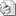 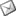 Sayı: 2010 / 883İLGİ: TESK’in 16.04.2010 tarih, AR.GE.GK.18.10/230 sayı, 21 no.lu genelgesiSanayi ve Ticaret Bakanlığına 60’ncı Hükümet Programı Eylem Planında verilen görev çerçevesinde, Konfederasyonumuz ve teşkilatımızın da hazırlık çalışmalarına katıldığı ve katkı sağladığı Esnaf ve Sanatkârlar Değişim, Dönüşüm, Destek (3D) Strateji Belgesi ve Eylem Planı (ESDEP) hazırlandığı Konfederasyonumuzun ilgide kayıtlı genelgesi ile Birliğimize bildirilmiş olup, bir örneği ekte takdim edilmiştir.20 Nisan 2010 tarihinde, Başbakan Sayın Recep Tayyip ERDOĞAN tarafından kamuoyuna açıklanan Esnaf ve Sanatkârlar Değişim, Dönüşüm, Destek (3D) Strateji Belgesi ve Eylem Planı Konfederasyonumuzun www.tesk.org.tr web sitesinde yer almaktadır.Bilgilerinizi ve gereğini rica ederiz.Özcan KILKIŞ                                                                                               Hilmi KURTOĞLUGenel Sekreter                                                                                                 Başkan Vekili  Eki: İlgi genelge fotokopisi021 Nolu Genelge (ESDEP)